Do uczestników postępowania przetargowegoDotyczy: postępowania prowadzonego w trybie podstawowym nr ZP-13/2022 pt: „Rozbudowa drogi powiatowej nr 4141W ul. Kwiatowej w m. Mariew, gm. Stare Babice”.Zamawiający na podstawie art. 260 ust. 2 ustawy z dnia 11 września 2019 r. Prawo zamówień publicznych (tekst jednolity: Dz. U. 2021 r. poz. 1129 ze zm.) zwanej dalej ustawą informuje, że unieważnia postępowanie.Uzasadnienie prawne:Art. 255 pkt. 3 ustawy.Uzasadnienie faktyczne:W postępowaniu złożono oferty, z których najtańsza opiewa kwotę 2 321 036,57 zł zł brutto. Zamawiający zamierza przeznaczyć na finansowanie zamówienia 589 101,00  zł  i nie może zwiększyć kwoty do ceny oferty. Cena oferty z najniższą ceną przewyższa kwotę jaką zamawiający zamierza przeznaczyć na sfinansowanie zamówienia.e-mail: sekretariat@zdp.pwz.ple-mail: sekretariat@zdp.pwz.plwww.zdp.pwz.plwww.zdp.pwz.pl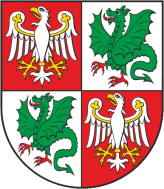 Powiat Warszawski Zachodni, Zarząd Dróg Powiatowych                                                                                          05-850 Ożarów Mazowiecki, ul. Poznańska 300Powiat Warszawski Zachodni, Zarząd Dróg Powiatowych                                                                                          05-850 Ożarów Mazowiecki, ul. Poznańska 300Powiat Warszawski Zachodni, Zarząd Dróg Powiatowych                                                                                          05-850 Ożarów Mazowiecki, ul. Poznańska 300Powiat Warszawski Zachodni, Zarząd Dróg Powiatowych                                                                                          05-850 Ożarów Mazowiecki, ul. Poznańska 300Tel./Fax    (+22) 722-13-80           Tel..            (+22) 722-11-81REGON 014900974NIP 527-218-53-41Konto nr 43 1090 1056 0000 0001 4916 5871SANTANDER BANK Konto nr 43 1090 1056 0000 0001 4916 5871SANTANDER BANK Wasz znak:Nasz znak:                                      Nr pisma:ZP-13/2022Data:08.11.2022 r.